Кудрин Василий ФедоровичГод рождения: __.__.1913неизвестен 
место рождения: Курганская обл., Каргапольский р-н 
№ наградного документа: 55 
дата наградного документа: 01.08.1986 № записи: 1524238812Орден Отечественной войны II степени 

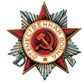 Сводная информация о человекеСводная информация о человекеСводная информация о человекеСводная информация о человекеФамилияКудринКудринИмяВасилийВасилийОтчествоФедоровичФедоровичДата рождения/Возраст__.__.1913__.__.1913Место рожденияКурганская обл., Каргапольский р-н, Жарниковский с/с, д. ЖарниковоКурганская обл., Каргапольский р-н, Жарниковский с/с, д. ЖарниковоДата и место призыва__.__.1941 Каргапольский РВК, Курганская обл., Каргапольский р-н__.__.1941 Каргапольский РВК, Курганская обл., Каргапольский р-нПоследнее место службып/п 36439п/п 36439Воинское званиерядовойрядовойПричина выбытияпропал без вестипропал без вестиДата выбытия__.04.1942__.04.1942Название источника информацииЦАМОЦАМОИнформация из документов, уточняющих потериИнформация из документов, уточняющих потериИнформация из документов, уточняющих потериИнформация из документов, уточняющих потериФамилияФамилияКудринИмяИмяВасилийОтчествоОтчествоФедоровичДата рождения/ВозрастДата рождения/Возраст__.__.1913Место рожденияМесто рожденияКурганская обл., Каргапольский р-н, Жарниковский с/с, д. ЖарниковоДата и место призываДата и место призыва__.__.1941 Каргапольский РВК, Курганская обл., Каргапольский р-нПоследнее место службыПоследнее место службып/п 36439Воинское званиеВоинское званиерядовойПричина выбытияПричина выбытияпропал без вестиДата выбытияДата выбытия__.04.1942Название источника информацииНазвание источника информацииЦАМОНомер фонда источника информацииНомер фонда источника информации58Номер описи источника информацииНомер описи источника информации18004Номер дела источника информацииНомер дела источника информации527